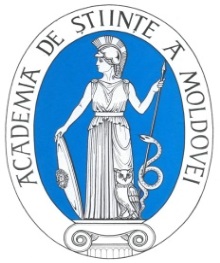 Academia de Științe a MoldoveiSecția Științe Sociale, Economice, Umanistice și Arte a AȘMSecția Nord a AȘMorganizează pe data de 13 februarie 2020, la ora 11.00 lansarea cărții:MESAJE DE SALUTIon TIGHINEANU, Președintele AȘM, acad., dr. hab., prof. univ.Bartlomiej ZDANIUK, Ambasadorul Poloniei în Republica Moldova, dr. hab.Daniel IONIȚĂ, Ambasadorul României în Republica Moldova.Petrișor DUMITRESCU, Consulul general al României la Bălţi, dr.Valeriu MATEI, Directorul Institutului Cultural Român „Mihai Eminescu” de la Chișinău, acad., poet, istoric, scriitor.MODERATOR:Victor MORARU, Vicepreședinte al AȘM, m.c., dr. hab., prof. univ., coordonator al Secției Științe Sociale, Economice, Umanistice și Arte a AȘM.PREZENTĂRI:Liliana CONDRATICOVA, Secretar Științific General al AȘM, dr. hab., conf. univ.Gheorghe BOBÂNĂ, Institutul de Istorie, sectorul Filosofie, dr. hab., prof. univ.Vasile ȚAPOC, Universitatea de Stat din Moldova, dr. hab., prof. univ.Serghei SPRINCEAN, Institutul de Cercetări Juridice, Politice și Sociologice, dr. hab., conf. univ.Teodor TÎRDEA, Universitatea de Medicină și Farmacie „Nicolae Testimițanu”, dr. hab., prof. univ.Vitalie OJOVANU, Universitatea de Medicină și Farmacie „Nicolae Testimițanu”, dr. hab., conf. univ.Mihai BRAGA, Universitatea Tehnică a Moldovei, dr., conf. univ.Sala mică a AȘM, et. II, Chișinău, str. Ștefan cel Mare și Sfânt, 1, 11.00.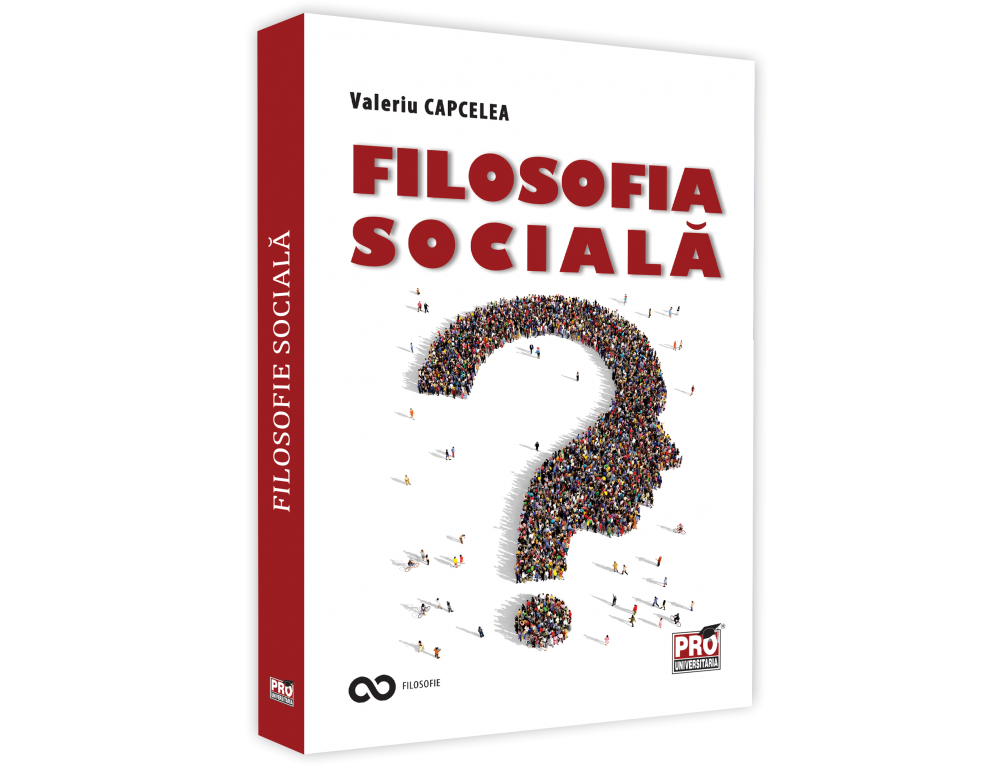 Filosofia socială: curs universitar. Editura PROUNIVERSITARIA, București, 2019. Autor: Valeriu CAPCELEA, doctor habilitat în filosofie,conf. univ., șeful Secției Nord a AȘM